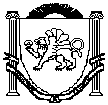 Республика Крым                                      Белогорский районВасильевское сельское поселениеВасильевский сельский совет                            22-я сессия   2 -го созыва РЕШЕНИЕ   09.07. 2021 года                                                                                                                          № 79Об утверждении Порядка расчета и возвратасумм инициативных платежей, подлежащихвозврату лицам (в том числе организациям), осуществившим их перечисление в бюджет Васильевского	сельского	поселения   Белогорского района Республики КрымВ соответствии с Федеральным законом от 06.10.2003 №131 «Об общих принципах организации местного самоуправления в Российской Федерации», Уставом муниципального образования Васильевское сельское поселение Белогорского района Республики Крым, в целях развития инфраструктуры муниципального образования, активизации населения в определении приоритетов расходования средств местного бюджета и поддержки инициативных предложений граждан в решении вопросов местного значения, Васильевский сельский советРЕШИЛ:Утвердить Порядок расчёта и возврата сумм инициативных платежей, подлежащих возврату лицам (в том числе организациям), осуществившим их перечисление в бюджет Васильевского сельского поселения Белогорского района Республики Крым, согласно приложению.Контроль по выполнению настоящего решения возложить на Постоянную депутатскую комиссию по бюджету, экономике, местным налогам и сборам.Настоящее решение подлежит обнародованию на официальном сайте Васильевского сельского поселения в сети интернет и на информационном стенде в здании администрации по адресу: с.Васильевка, ул. А.Каманская,52.Настоящее решение вступает в силу со дня обнародования.Председатель Васильевского сельского совета – Глава администрации Васильевского сельского поселения							В.Д. ФрангопуловПриложениек решению Васильевского сельского совета Белогорского района Республики Крым от 09.07.2021  № 79ПОРЯДОКрасчёта и возврата сумм инициативных платежей, подлежащих возврату лицам (в том числе организациям), осуществившим их перечисление в бюджетВасильевского сельского поселения Белогорского района Республики Крым (далее –Порядок)Общие положенияНастоящий Порядок определяет правила проведения расчёта и возврата сумм инициативных платежей, подлежащих возврату лицам (в том числе организациям), осуществившим их перечисление в бюджет Васильевского сельского поселения Белогорского района Республики Крым (далее – местный бюджет).Инициативные платежи считаются неналоговыми доходами местного бюджета, носят целевой характер использования и не могут быть использованы на другие цели.Порядок расчёта и возврата инициативных платежей, подлежащихвозвратуРасчёт и возврат сумм инициативных платежей плательщикам осуществляется администрацией по коду доходов 000 1 17 15030 100000 150«Инициативные платежи, зачисляемые в бюджеты сельских поселений».Возврат суммы поступивших инициативных платежей осуществляется в следующих случаях:инициативный проект не реализован в результате следующих причин:в установленный срок денежные средства в местный бюджет не перечислены в полном объёме;конкурентные процедуры по оказанию работ, услуг, связанных с реализацией инициативного проекта не состоялись;иные случаи, независящие от действий (бездействий) сторон инициативного проекта;по итогам реализации инициативного проекта образовался остаток инициативных платежей, не использованный в целях реализации инициативного проекта (экономия, сложившаяся по результатам проведённых конкурентных процедур по закупке товаров, работ, услуг связанных с реализацией инициативного проекта).На основании случаев, указанных в подпункте1 пункта 2.2 настоящего Порядка, администрация выносит решение о возврате суммы инициативныхплатежей плательщикам в соответствии с внесенной суммой, и в течение 10 рабочих дней уведомляет плательщиков о принятом решении.На основании случаев, указанных в подпункте 2 пункта 2.2 настоящего Порядка, администрация выносит решение о возврате суммы неиспользованного остатка инициативных платежей плательщикам, и в течение 10 рабочих дней уведомляет плательщиков о принятом решении.Решения, указанные в настоящем пункте, администрация оформляет в виде распоряжения.Сумма возврата неиспользованного остатка (экономии) инициативных платежей плательщикам рассчитывается следующим образом:S = Sa * P, гдеS - сумма возврата;Sa - сумма инициативного платежа лица (организации); P - процент возврата.P = O*100% / SbO - общий остаток средствSb- общая сумма инициативных платежей по проекту.Перечисление сумм, подлежащих возврату, осуществляется на основании заявления плательщика о возврате суммы неиспользованного остатка инициативных платежей в адрес администрации в течение 30 календарных дней с даты поступления от плательщиков заявления на возврат суммы инициативных платежей. Заявление должно содержать следующую информацию:для юридических лиц:полное наименование заявителя, ИНН и КПП заявителя,почтовый адрес и контактный телефон, наименование платежа,причину возврата инициативного платежа из бюджета,номер	и	дату	платежного	документа,	подтверждающего	перечисление инициативного платежа,сумму, подлежащую возврату,банковские реквизиты, по которым следует произвести возврат (БИК банка, наименование банка, корреспондентский счет, расчётный счёт плательщика),подпись руководителя и главного бухгалтера организации, печать организации (в случае ее наличия) и дата подписания;для физических лиц:фамилия, имя, отчество (последнее - при наличии),адрес места жительства и контактный телефон (при наличии), копия паспорта,идентификационный номер налогоплательщика (ИНН) (при его наличии), причину возврата инициативного платежа из бюджета,номер	и	дату	платежного	документа,	подтверждающего	перечисление инициативного платежа,сумму, подлежащую возврату,банковские реквизиты, по которым следует произвести возврат (БИК банка, наименование банка, корреспондентский счет банка, расчетный счет плательщика),подпись физического лица (с ее расшифровкой), дата подписания.Перечисление сумм инициативных платежей, подлежащих возврату из местного бюджета, осуществляется администрацией в порядке, установленном бюджетным законодательством, на основании Заявок на возврат, представленных в Управление Федерального казначейства по Республике Крым.